Semaine 3Méthode pour créer vos séancesRépartition des exercices par familles (recherche internet pour enrichir votre bagage !)Choix des exercices qui vont constituer votre enchainement :Travailler une seule famille ou travailler toutes les familles.CONSEILS :  Toujours intercaler un exercice de la famille CEINTURE ABDO après un exercice.Choix du nombre d’exercices qui vont constituer votre enchainement :Très dépendant de la durée de l’exercice ! Très dépendant du nombre d’enchainement que vous allez réaliser !CONSEILS :  La durée totale de l’effort physique devra être d’environ 5’ pour un débutant, environ 7’ pour un débrouillé, environ 10’ pour un expert. Choix de la durée de l’exercice : Débutant : 20’’ ; Débrouillé : 30’’ ; Expert : 45’’Choix de l’intensité des exercices :Débutant : lent ; Débrouillé : naturel – rapide ; experts : à fond. Choix de la durée de la récupération entre les exercices :Débutant : 20’’ ; débrouillé : 10’’ ; expert : 0’’Choix de la durée de la récupération après un enchainement :Débutant - Débrouillé - Expert : 1’30. (Hydratation – Etirements) Choix du nombre d’enchainement que vous allez réaliser :Débutant : 3 ; Débrouillé : 3-4 ; Expert : 4-5-6. CONSEILS : ce choix est très dépendant de la durée des exercices et du nombre d’exercices dans un enchainement. ExemplesPour terminer :Echauffez vous avant votre séance ou bien faites un enchainement très lentement avant de commencer votre travail en intensité.On ne lâche rienFamille HAUT DU CORPSFamille BAS DU CORPSFamille CEINTURE ABDOFamilleCOMPLET - CARDIOPompesElévation latéraleDips …SquatBox jumpFente avant…CrunchGainageChaise…Boxing-montées de genouxBurpeesJumping Jack…DébutantsDébrouillésExpertsChoix des exercices et nombre d’exercices6 exercicesBoxing montée de genouGainageJumping jackCrunchBox jumpChaise5 exercicesBurpeesGainagePompesCrunchClimb mountains4 exercicesBurpeesCrunchPompesDipsDurée de l’exercice 20’’30’’40’’Intensité des exercices LenteRapideTrès rapideDurée récup entre les ex 20’’10’’0’’Durée récup après un enchainement 1’301’301’30Nombre d’enchainement à réaliser 334Durée totale de l’effort6’7’30’’10’40’’Nombre de séances à réaliser dans la semaine333Bilan fin de séance« Mon ressenti »Trop facileFacile« Juste comme il faut ! »Trop difficileBilan fin de séance« Mon ressenti »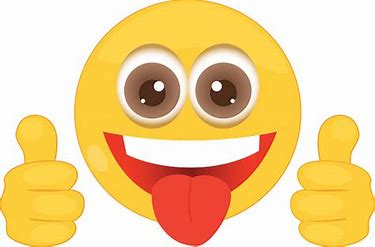 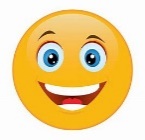 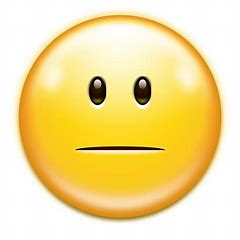 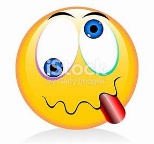 MODIFICATIONS A APPORTERSortez de votre zone de confort !Arrachez vous un peu ! Vous n’êtes pas à Disneyland !Jouer sur la durée et/ou l’intensité et/ou la récup pour rendre plus difficile.Poursuivez avec ces mêmes choix jusqu’à ce que cela devienne « facile »Jouer sur la durée et/ou l’intensité et/ou la récup pour rendre plus facile.